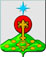 РОССИЙСКАЯ ФЕДЕРАЦИЯСвердловская областьДУМА СЕВЕРОУРАЛЬСКОГО ГОРОДСКОГО ОКРУГАРАСПОРЯЖЕНИЕот  .06.2016 г.                                                                                               №  г. Североуральск Об утверждении Требований к отдельным видам товаров, работ, услуг (в том числе предельных цен товаров, работ, услуг), закупаемых Думой Североуральского городского округаВ соответствии со статьей 19 Федерального закона от 05.04.2013 года № 44-ФЗ «О контрактной системе в сфере закупок товаров, работ, услуг для обеспечения государственных и муниципальных нужд», постановлением Правительства Российской Федерации от 02.09.2015 года № 926 «Об утверждении Общих правил определения требований к закупаемым заказчиками отдельным видам товаров, работ, услуг (в том числе предельных цен товаров, работ, услуг)», постановлением Администрации Североуральского городского округа от 14.04.2016 года № 453 «Об утверждении Правил определения требований к отдельным видам товаров, работ, услуг (в том числе предельных цен товаров, работ, услуг), закупаемым для муниципальных нужд» 1. Утвердить прилагаемый Перечень отдельных видов товаров, работ, услуг, их потребительские свойства (в том числе качество) и иные характеристики (в том числе предельные цены товаров, работ, услуг) к ним, закупаемых Думой Североуральского городского округа (далее – Перечень отдельных видов товаров, работ, услуг).2. Начальнику организационно-правового отдела аппарата Думы Североуральского городского округа обеспечить:         2.1. Размещение настоящего распоряжения в установленном порядке в единой информационной системе в сфере закупок в течение 7 рабочих дней со дня его принятия.         2.2. Размещение правовых актов, принятых по результатам пересмотра нормативных затрат, в единой информационной системе в сфере закупок в течение 7 рабочих дней со дня их принятия.       3. Контроль за исполнением настоящего постановления оставляю за собой.ГлаваСевероуральского городского округа                                                    Б.В. МеньшиковПриложение к  Распоряжению Думы Североуральского   городского округа                                                                                    от   ________ 2016 года  №____Ведомственный переченьотдельных видов товаров, работ, услуг, в отношении которых устанавливаются потребительские свойства (в том числе характеристики качества) и иные характеристики, имеющие влияние на цену отдельных видов товаров, работ, услуг--------------------------------<*> Указывается в случае установления характеристик, отличающихся от значений, содержащихся в обязательном перечне отдельных видов товаров, работ, услуг, в отношении которых определяются требования к их потребительским свойствам (в том числе качеству) и иным характеристикам (в том числе предельные цены товаров, работ, услуг).№ п/пКод по ОКПД2Наименование отдельного вида товаров, работ, услугЕдиница измеренияЕдиница измеренияТребования к потребительским свойствам (в том числе качеству) и иным характеристикам, утвержденные Администрацией Североуральского городского округа в обязательном перечнеТребования к потребительским свойствам (в том числе качеству) и иным характеристикам, утвержденные Администрацией Североуральского городского округа в обязательном перечнеТребования к потребительским свойствам (в том числе качеству) и иным характеристикам, утвержденные органами местного самоуправленияТребования к потребительским свойствам (в том числе качеству) и иным характеристикам, утвержденные органами местного самоуправленияТребования к потребительским свойствам (в том числе качеству) и иным характеристикам, утвержденные органами местного самоуправленияТребования к потребительским свойствам (в том числе качеству) и иным характеристикам, утвержденные органами местного самоуправленияТребования к потребительским свойствам (в том числе качеству) и иным характеристикам, утвержденные органами местного самоуправления№ п/пКод по ОКПД2Наименование отдельного вида товаров, работ, услугкод по ОКЕИнаименованиехарактеристиказначение характеристикихарактеристиказначение характеристикизначение характеристикиобоснование отклонения значения характеристики от утвержденной Администрацией Североуральского городского округа в обязательном перечнефункциональное назначение*Отдельные виды товаров, работ, услуг, требования к потребительским свойствам (в том числе качеству) и иным характеристикам утверждены Администрацией Североуральского городского округа в обязательном перечнеОтдельные виды товаров, работ, услуг, требования к потребительским свойствам (в том числе качеству) и иным характеристикам утверждены Администрацией Североуральского городского округа в обязательном перечнеОтдельные виды товаров, работ, услуг, требования к потребительским свойствам (в том числе качеству) и иным характеристикам утверждены Администрацией Североуральского городского округа в обязательном перечнеОтдельные виды товаров, работ, услуг, требования к потребительским свойствам (в том числе качеству) и иным характеристикам утверждены Администрацией Североуральского городского округа в обязательном перечнеОтдельные виды товаров, работ, услуг, требования к потребительским свойствам (в том числе качеству) и иным характеристикам утверждены Администрацией Североуральского городского округа в обязательном перечнеОтдельные виды товаров, работ, услуг, требования к потребительским свойствам (в том числе качеству) и иным характеристикам утверждены Администрацией Североуральского городского округа в обязательном перечнеОтдельные виды товаров, работ, услуг, требования к потребительским свойствам (в том числе качеству) и иным характеристикам утверждены Администрацией Североуральского городского округа в обязательном перечнеОтдельные виды товаров, работ, услуг, требования к потребительским свойствам (в том числе качеству) и иным характеристикам утверждены Администрацией Североуральского городского округа в обязательном перечнеОтдельные виды товаров, работ, услуг, требования к потребительским свойствам (в том числе качеству) и иным характеристикам утверждены Администрацией Североуральского городского округа в обязательном перечнеОтдельные виды товаров, работ, услуг, требования к потребительским свойствам (в том числе качеству) и иным характеристикам утверждены Администрацией Североуральского городского округа в обязательном перечнеОтдельные виды товаров, работ, услуг, требования к потребительским свойствам (в том числе качеству) и иным характеристикам утверждены Администрацией Североуральского городского округа в обязательном перечнеОтдельные виды товаров, работ, услуг, требования к потребительским свойствам (в том числе качеству) и иным характеристикам утверждены Администрацией Североуральского городского округа в обязательном перечне1.26.20.11Компьютеры портативные массой не более 10 кг, такие как ноутбуки, планшетные компьютеры, карманные компьютеры, в том числе совмещающие функции мобильного телефонного аппарата, электронные записные книжки и аналогичная компьютерная техника.Пояснение по требуемой продукции: ноутбуки, планшетные компьютеры--размер и тип экрана, вес, тип процессора, частота процессора, размер оперативной памяти, объем накопителя, тип жесткого диска, оптический привод, наличие модулей Wi-Fi, Bluetooth, поддержки 3G, (UMTS), тип видеоадаптера, время работы, операционная система, предустановленное программное обеспечение, предельная цена-Закупка не предусмотренаЗакупка не предусмотрена---226.20.15Машины вычислительные электронные цифровые прочие, содержащие или не содержащие в одном корпусе одно или два из следующих устройств для автоматической обработки данных: запоминающие устройства, устройства ввода, устройства вывода.Пояснение по требуемой продукции:компьютеры персональные настольные, рабочие станции вывода--тип (моноблок/системный блок и монитор), размер экрана/монитора, тип процессора, частота процессора, размер оперативной памяти, объем накопителя, тип жесткого диска, оптический привод, тип видеоадаптера, операционная система, предустановленное программное обеспечение, предельная цена-Закупка не предусмотренаЗакупка не предусмотрена---326.20.16Устройства ввода/вывода данных, содержащие или не содержащие в одном корпусе запоминающие устройства.Пояснение по требуемой продукции: принтеры, сканеры, многофункциональные устройства--метод печати (струйный/ лазерный – для принтера/многофункционального устройства), разрешение сканирования (для сканера/ многофункционального устройства), цветность (цветной/черно-белый), максимальный формат, скорость печати/сканирования, наличие дополнительных модулей и интерфейсов (сетевой интерфейс, устройства чтения карт памяти и т.д.)-Закупка не предусмотренаЗакупка не предусмотрена---426.30.11Аппараты телефонные для сотовых сетей связи или для прочих беспроводных сетей.Пояснение по требуемой продукции: телефоны мобильные383рубльтип устройства (телефон/ смартфон), поддерживаемые стандарты, операционная система, время работы, метод управления (сенсорный/ кнопочный), количество SIM-карт, наличие модулей и интерфейсов (Wi-Fi, Bluetooth, USB, GPS), стоимость годового владения оборудованием (включая договоры технической поддержки, обслуживания, сервисные договоры) из расчета на одного абонента (одну единицу трафика) в течение всего срока службы, предельная цена-Закупка не предусмотренаЗакупка не предусмотрена---529.10.2Автомобили легковые251Лошадиная силаМощность двигателя-Закупка не предусмотренаЗакупка не предусмотрена---529.10.2Автомобили легковые383рубльПредельная цена-Закупка не предусмотренаЗакупка не предусмотрена---629.10.30Средства автотранспортные для перевозки 10 или более человек251Лошадиная силаМощность двигателя-Закупка не предусмотренаЗакупка не предусмотрена---629.10.30Средства автотранспортные для перевозки 10 или более человек383рубльПредельная цена-Закупка не предусмотренаЗакупка не предусмотрена---729.10.4Средства автотранспортные грузовые251Лошадиная силаМощность двигателя-Закупка не предусмотренаЗакупка не предусмотрена---729.10.4Средства автотранспортные грузовые383рубльПредельная цена-Закупка не предусмотренаЗакупка не предусмотрена---831.01.11.150Мебель для сидения, преимущественно с металлическим каркасом--материал (металл), обивочные материалы-Закупка не предусмотренаЗакупка не предусмотрена---931.01.12.160Мебель для сидения, преимущественно с деревянным каркасом--материал (вид древесины)-Закупка не предусмотренаЗакупка не предусмотрена---931.01.12.160Мебель для сидения, преимущественно с деревянным каркасом--обивочные материалы-Закупка не предусмотренаЗакупка не предусмотрена---1031.01.11 (кроме кода 31.01.11.150)Мебель металлическая для офисов--материал (металл)-Закупка не предусмотренаЗакупка не предусмотрена---1131.01.12 (кроме кода 31.01.12.160)Мебель деревянная для офисов--материал (вид древесины)-Закупка не предусмотренаЗакупка не предусмотрена---Дополнительный перечень отдельных видов товаров, работ, услуг, определенный Администрацией Североуральского городского округа, органом местного самоуправленияДополнительный перечень отдельных видов товаров, работ, услуг, определенный Администрацией Североуральского городского округа, органом местного самоуправленияДополнительный перечень отдельных видов товаров, работ, услуг, определенный Администрацией Североуральского городского округа, органом местного самоуправленияДополнительный перечень отдельных видов товаров, работ, услуг, определенный Администрацией Североуральского городского округа, органом местного самоуправленияДополнительный перечень отдельных видов товаров, работ, услуг, определенный Администрацией Североуральского городского округа, органом местного самоуправленияДополнительный перечень отдельных видов товаров, работ, услуг, определенный Администрацией Североуральского городского округа, органом местного самоуправленияДополнительный перечень отдельных видов товаров, работ, услуг, определенный Администрацией Североуральского городского округа, органом местного самоуправленияДополнительный перечень отдельных видов товаров, работ, услуг, определенный Администрацией Североуральского городского округа, органом местного самоуправленияДополнительный перечень отдельных видов товаров, работ, услуг, определенный Администрацией Североуральского городского округа, органом местного самоуправленияДополнительный перечень отдельных видов товаров, работ, услуг, определенный Администрацией Североуральского городского округа, органом местного самоуправленияДополнительный перечень отдельных видов товаров, работ, услуг, определенный Администрацией Североуральского городского округа, органом местного самоуправленияДополнительный перечень отдельных видов товаров, работ, услуг, определенный Администрацией Североуральского городского округа, органом местного самоуправления1. ------------